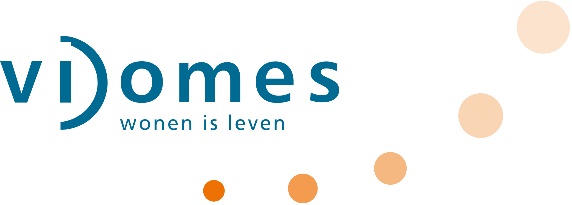 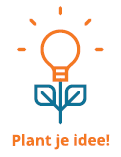 Formulier Plant je idee!Formulier Plant je idee!Formulier Plant je idee!Formulier Plant je idee!Naam aanvrager:Straat & huisnummer::Telefoonnummer:E-mailadres:Woonplaats:Woonplaats:Woonplaats:Woonplaats:Naam of titel van uw idee: Omschrijving van uw idee:Voor welke bewoners is uw idee bestemd en om hoeveel bewoners gaat het?Waar wilt u het idee uitvoeren?Wanneer wilt u het idee uitvoeren?Waarom is uw idee goed voor de leefbaarheid?Heeft u al contact met andere bewoners of organisaties die willen helpen?BegrotingBegrotingMinimaal 5 huurders moeten uw aanvraag ondersteunen, verzamel hier de gegevens en handtekeningen.Bedankt voor uw idee!We ontvangen dit formulier graag volledig ingevuld retour ter attentie van; SB SecretaresseDat kan via onze website. Liever per post versturen? Dat kan naar: Vidomes, Postbus 390, 2600 AJ Delft.Minimaal 5 huurders moeten uw aanvraag ondersteunen, verzamel hier de gegevens en handtekeningen.Bedankt voor uw idee!We ontvangen dit formulier graag volledig ingevuld retour ter attentie van; SB SecretaresseDat kan via onze website. Liever per post versturen? Dat kan naar: Vidomes, Postbus 390, 2600 AJ Delft.